Вводные данныеВ системе учета товаров принимают участие два склада: «Основной склад» и «Магазин», а также 4 организации со следующими условными названиями:НДС – организация является плательщиком НДС, владеет всем ассортиментом товаров. Может продавать только ту продукцию, которая принадлежит ей.УСН1 – организация не является плательщиком НДС, владеет частью ассортимента товаров. Если товар, входящий в ее ассортимент, есть на складе, но не принадлежит ей, необходимо будет автоматически продать его данной организации.УСН2 – алгоритм работы аналогичен организации УСН1, организация владеет второй частью ассортимента.УСН магазин – организация не является плательщиком НДС, владеет всем ассортиментом товаров. Для хранения товаров данной организации предусмотрен отдельный склад «Магазин». При формировании документа «Перемещение товаров» с участием склада «Магазин» должны автоматически формироваться документы перепродажи между организациями.ИП – на складе могут быть товары, принадлежащие этой организации, однако с нее нельзя производить отгрузки клиентам. Товары будут перепродаваться другим организациям.Техническое описаниеАссортимент организацийНеобходимо создать механизм хранения данных об ассортименте товаров, доступных для продажи для организации. Некоторые организации могут продавать весь ассортимент товаров, а некоторые только часть.Резервы товаров организацийНеобходимо доработать механизм резервирования и размещения товаров таким образом, чтобы оно осуществлялось не только в разрезе складов, но и в разрезе организаций.Рабочее место менеджера по продажамТребуется доработать рабочее место менеджера по продажам, дополнив его следующими возможностями:Просмотр остатков товаров в разрезе организацийМенеджер добавит товар в табличную часть, и система должна вывести следующие данные в разрезе организаций:Примечание. Мы говорили о том, что данные должны выводиться и в разрезе складов, и в разрезе организаций. Но если организация «УСН магазин» по сути идентична складу «Магазин», то можно не выводить аналитику по складам. Тогда таблица не будет такой громоздкой.ОстатокРезервСвободный остаток (Остаток на складе минус резерв)Заказано поставщикуРазмещено в заказах поставщику (т.е. тот товар, который еще не поступил, но уже зарезервирован)Свободный остаток товаров, заказанных поставщику (т.е. тот товар, которые еще не поступил, но будет в свободном остатке, когда поступит)Свободный остаток с учетом Заказов поставщику (Заказано поставщику + Свободный остаток товаров, заказанных поставщику) Форма будет выглядеть примерно так: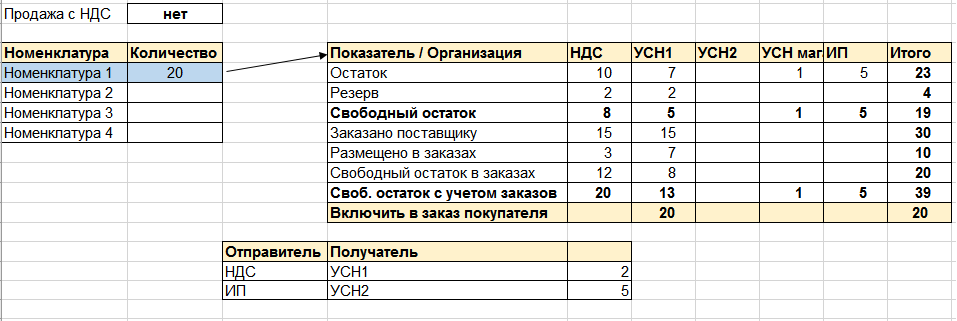 Менеджер выясняет, будет ли отгрузка с НДС или нет. Слева указывает номенклатуру и требуемое количество.Когда он выделяет строку в левой табличной части, в правой появляется подробная информация по данной позиции номенклатуры.Строка «Включить в заказ покупателя» заполняется автоматически по следующему алгоритму:Если «Продажа с НДС» = да, отгрузка производится только с организации «НДС». Причем, продается только то количество, которым она располагает. Менеджер вручную может указать количество для другой организации, если на НДСной его недостаточно.Если «Продажа с НДС» = нет, отгрузка производится с организаций «УСН1» или «УСН2» в зависимости от того, в ассортимент какой организации входит продукция.Расчет количества товаров для перепродажи между организациямиВ нижней табличной части будут планироваться перепродажи между организациями, если товаров на основной организации не хватает. Одна строка соответствует одной операции. Приоритет подбора  товаров из организаций должен настраиваться. В примере на скриншоте рассмотрен такой вариант:сначала анализируется организация «ИП»если на ИП товара не хватает, он берется с «НДС»если на «НДС» товара не хватает, он берется с «УСН магазин»Все данные пользователь может редактировать вручную.Формирование документовПо нажатию кнопки «Сформировать документы» будут сформированы следующие документы:Заказы покупателя по каждой организации (по данным строки «Включить в заказ покупателя»)Передача на комиссию / Отчет комиссионера о продажах (по данным табличной части «Перепродажи»Выгрузка данных в 1С:БухгалтерияНеобходимо доработать механизм обмена данными с 1С:Бухгалтерия.Документы передачи на комиссию между организациями требуется выгружать в бухгалтерию, группируя данные по дням (т.е. если в УПП несколько документов за один и тот же день, в бухгалтерию должен будет загрузиться один).